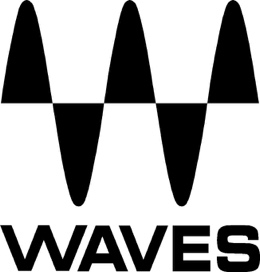 PRESS RELEASEContact: Clyne Media, Inc.Tel: (615) 662-1616FOR IMMEDIATE RELEASEWaves Displays eMotion LV1 Live Mixer— With recent V14 update, eMotion LV1 mixer now supports multi-server DSP and 32+2 tactile faders —InfoComm, Orlando, FL, June 14, 2023 — Waves Audio (booth 5868), the world’s leading developer of professional audio signal processing technologies and plugins, announces the V14 update for the Waves eMotion LV1 live mixer. With this update, the LV1 now supports 32+2 faders via dual Waves FIT controllers, more plugin DSP power via multi-server support, and tactile control of plugins via the Waves FIT Controller for eMotion LV1.  Waves eMotion LV1 is the pinnacle of the modern-day mixer, bringing pristine sound quality to any show, venue, broadcast room or streaming event. LV1 boasts up to 64 stereo channels of unmatched audio quality, with full plugin integration and complete customizability for any workflow. It gives you the luxury of mixing live with the massive Waves plugin catalog, offering unparalleled integration with the same award-winning tools powering GRAMMY®-winning studio recordings.The latest eMotion LV1 V14 update supercharges the powerful Waves eMotion LV1 live mixer with exciting new features:Mix freely with practically unlimited DSP. The eMotion LV1 V14 can connect to up to four Waves SoundGrid servers, plus four more for redundancy, allowing users to mix with high plugin counts and high sample rates without worrying about processing power limitations.Expand your tactile control to 32+2 faders. The new V14 update allows users to combine two Waves FIT Controllers to the same LV1 mixer. The two FITs can work in tandem, for 32+2 faders and encoders per mix layer, on independently, where each FIT controls a mix layer of the user’s choice.Control plugins directly from the Waves FIT controller. eMotion LV1 V14 brings a tactile experience to mixing with plugins: plugin parameters are auto-mapped to the FIT control surface, allowing users to mix with plugins hands-on, with zero manual setup.In addition to these new, powerful features, eMotion LV1 V14 features an improved GUI (with updated layout), a newly designed high-visibility patch bay, eight additional user keys, and various other improvements including available updates with various bug fixes for the following Waves Applications: MyFOH, MyMon Personal Monitor Mixing App, and mRecall Audio Scene & Snapshot App. Updates in MyFOH include band type control for eMo Q4, added control over Aux-Q when flipped, and added channel colors as set in eMotion LV1. To learn more, click here.Video: “NEW! eMotion LV1 Live Mixer Update: Unlimited DSP, Double the Control”: https://youtu.be/s1HP-Rr4iDY …ends 379 wordsPhoto file 1: Waves_LV1_V14.JPGPhoto caption 1: Waves Audio recently announced the V14 update for the Waves eMotion LV1 live mixerAbout Waves Audio Ltd.:Waves is the world’s leading developer of audio DSP solutions for music production, recording, mixing, mastering, sound design, post-production, live sound, broadcast, commercial and consumer electronics audio markets. Since its start in the early '90s, Waves has developed a comprehensive line of over 250 audio plugins and numerous hardware devices. For its accomplishments, Waves received a Technical GRAMMY® Award in 2011, and its early flagship plugin, the Q10 equalizer, was selected as an inductee into the TECnology Hall of Fame. Increasingly leveraging pioneering techniques in artificial intelligence, neural networks and machine learning, as well as the company’s three decades of accumulated expertise in psychoacoustics, Waves technologies are being used to improve sound quality in a growing number of market sectors. Around the world, Waves’ award-winning plugins are utilized in the creation of hit records, major motion pictures, and top-selling video games. Additionally, Waves now offers hardware-plus-software solutions (including the revolutionary eMotion LV1 mixer) for professional audio markets. The company’s WavesLive division is a leader in the live sound sector, spearheading the development of solutions for all live platforms. Products from Waves Commercial Audio enable A/V system integrators and installers to deliver superior sound quality for corporate, commercial, government, educational, entertainment, sports and house-of-worship applications. Under its Maxx brand, Waves offers semiconductor and licensable algorithms for consumer electronics applications, used in laptops, smartphones, smart speakers, gaming headsets, TVs and more from industry leaders such as Dell, Google, Fitbit, Acer, Asus, Hisense and others.North America Offices:Waves, Inc., 2800 Merchants Drive, Knoxville, TN 37912; Tel: 865-909-9200, Fax: 865-909-9245, Email: info@waves.com,  Web: http://www.waves.com  Corporate Headquarters Israel:Waves Ltd., Azrieli Center, The Triangle Tower, 32nd Floor, Tel Aviv 67023, Israel; Tel: 972-3-608-4000, Fax: 972-3-608-4056, Email: info@waves.com, Web: http://www.waves.com  Waves Public Relations:Clyne Media, Inc., 169-B Belle Forest Circle, Nashville, TN 37221;Tel: 615-662-1616, Email: robert@clynemedia.com, Web: http://www.clynemedia.com  